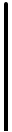 IČO koneč. odběratele: DIČ koneč. odběratele:       O B J E D N Á V K A 05421888 CZ05421888 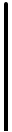 Číslo objednávky: Strana: Značka: Podklad: 2023-TOJ-326 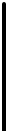 1 z 2 Adresa: MMN, a.s. Metyšova 465 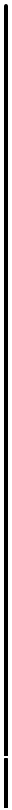 IČO dodavatel: DIČ dodavatele: 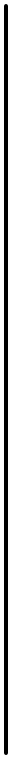 27094987 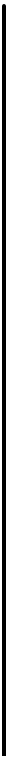 CZ27094987 Jilemnice Česká republika je zapsána v OR u KS v Hradci Králové, spisová značka B 3506   Kč WWW stránky:	www.nemjil.cz E-mail: Adresa: Cheirón a.s. Kukulova 24, Břevnov 16900	Praha 6 Česká republika Banka: SWIFT: Komerční banka a.s. Praha KOMBCZPPXXX Evidenční číslo: Zástupce dodavatele: Telefon: Bankovní spojení:	115-3453310267/0100 Specif. symbol: Způsob dopravy: E-mail dodavatele: Datum objednávky: 24.10.2023 Místo určení: COP: 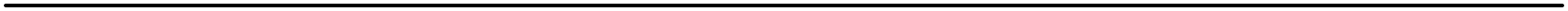 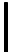 TÚ Jilemnice Datum odeslání:	24.10.2023 Způsob úhrady:	Převodní příkaz 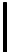 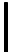 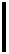 Pol.	Materiál	Název materiálu	Množství	MJ 1	ks	100 9208B-CTO-S01_01 Poznámka :	Pacientský monitor ePM10 (3/5Ekg, MSSpO2, Multi.Func., wifi) 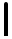 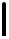 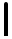 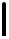 -  DJ10-0005-012 - Czech 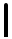 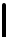 -  DJ10-0002-002 - Power cord - EU (European) 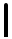 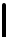 -  DJ10-0001-286 - ePM 10 main unit (10.1" Capacitive Touchscreen) 
-  DJ10-0008-009 - 2G SD Card (Industrial Grade, Built-in) 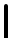 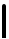 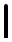 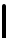 -  DJ10-1001-003 - Mindray 3/5-Lead ECG (Arr, ST, QT/QTc) 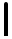 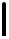 -  DJ10-1002-005 - MAS SPO2 - Masimo SPO2 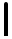 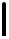 -  DJ10-1012-031 - Wi-fi, 5G/2.4G - 5G/2.4G Wi-fi (Dual Bands) 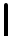 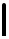 -  DJ10-1012-041 - Multifunctional Connector (VGA + Analogy Output/Defib Sync/Nurse Call)  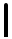 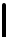 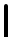 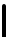 -  DJ10-0022-017 - Charging station&Li-ion Battery (11.1V, 2600mAh, Rechargeable) 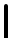 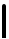 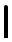 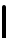 -  DJ10-1015-076 - CAA - 24h ECG Summary License 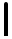 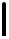 -  DJ10-1015-077 - CAA - Early Warning Score (EWS) License 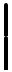 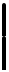 cena bez DPH 	/ks 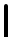 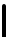 2	ks	100 115-003618-00 Poznámka :	Neo 3lead Clip IEC 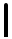 ECG Trunk Cable (Ped/Neo, Defib-proof) + Leadwires: (Neo, 3-Lead, Clip, IEC) + Electrodes (Kendall, Neo, 50Pcs) 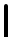 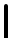 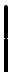 cena bez DPH 	Kč/ks 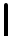 3	ks	100 115-004961-00 Poznámka :	Kabel Masimo (8 pin, purple konektory),  Masimo SPO2 LNCS DC-I Sensor 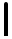 (Adu, >30kg, Finger-clip) + 2.5m LNCS cable  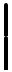 cena bez DPH	/ks 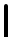 4	ks	100 1862 Poznámka :	Sensor SpO2 neonatální Masimo LNCS jednorázový, 3 - 40 kg, baleno po 20 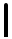 ks 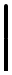 cena bez DPH  	/ks 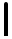 5	ks	100 0651-30-77026 Poznámka :	Neo Cuff CM1500C+Tubing 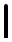 NIBP Tubing (Neo) + CM1500C Cuff (Disposable, Neo, 5.8-10.9cm, 1 Pcs)  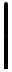 cena bez DPH 	/ks 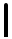 2,         ks 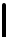 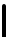 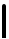 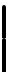 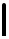 2,         ks 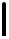 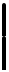 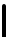 20,         ks 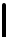 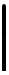 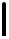 2,         ks 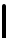 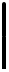 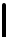 Pokračování na další straně. 2023-TOJ-326 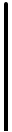 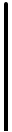 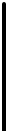 2 z 2 Pol.	Materiál	Název materiálu	Množství	MJ 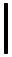 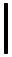 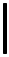 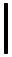 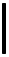 6	ks	100 PM-0011-30-37395 Poznámka :	Teplotní sonda kožní pro děti a novorozence, BeneView, iPM, iMEC, 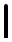 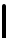 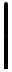 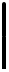 cena bez DPH 	Kč/ks 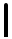 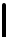 7	ks	100 PM-001B-30-70692 Poznámka :	Manžeta NIBP novorozen. jednoráz.3,1-5,7cm BeneView T5 balení 20 ks 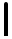 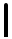 cena bez DPH 	Kč/ks 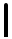 8	ks	100 PM-001B-30-70693 Poznámka :	Manžeta NIBP novorozen. jednoráz. 4,3 - 8,0 cm balení 20 ks 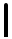 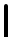 cena bez DPH 	Kč/ks 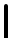 9	ks	100 PM-001B-30-70694 Poznámka :	Manžeta NIBP novorozen. jednoráz. 5,8-10,9 cm, balení 20 ks 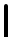 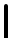 cena bez DPH 	Kč/ks 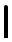 10	ks	100 PM-001B-30-70695 Poznámka :	Manžeta NIBP novorozen. jednoráz. 7,1-13,1 cm, balení 20 ks 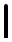 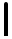 cena bez DPH 	 Kč/ks 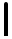 11	ks	100 PM-001B-30-70696 Poznámka :	Manžeta NIBP novorozen. jednoráz. 8,0-15,0 cm, balení 20 ks 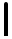 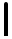 cena bez DPH 	 Kč/ks 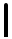 12	ks	100 40554 Poznámka :	Elektroda EKG WhiteSensor 40554 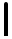 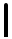 cena bez DPH 	/ks 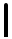 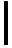 2,         ks 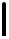 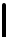 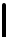 2,         ks 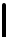 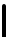 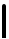 2,         ks 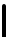 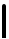 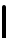 2,         ks 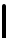 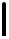 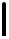 2,         ks 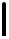 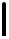 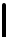 15,         ks 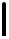 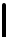 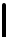 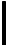 Objednávka celkem	0,000 kg Poznámka:	cena celkem bez DPH 199.130,-- Kč 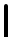 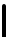 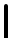 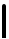 nabídka č. 001/301964 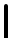 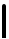 PROSÍME K VÝROBKŮM DODÁVAT ČESKÝ NÁVOD NA POUŽITÍ  A DOBU POUŽITELNOSTI 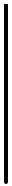 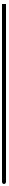 Doklad byl vystaven na ekonomickém informačním systému RIS-2000 (http://www.saul-is.cz) 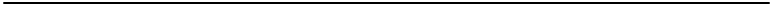 Vystavil: Telefon: E-mail: 